МИНИСТЕРСТВО ОБРАЗОВАНИЯ И НАУКИ РОССИЙСКОЙ ФЕДЕРАЦИИПИСЬМОот 10 января 2014 г. N 08-10В соответствии с частью 3 статьи 5 Федерального закона от 29 декабря 2012 г. N 273-ФЗ "Об образовании в Российской Федерации" разработан и утвержден Федеральный образовательный стандарт дошкольного образования (Приказ Минобрнауки России от 17 октября 2013 г. N 1155, зарегистрирован Минюстом России 14 ноября 2013 г. N 30384).Для обеспечения введения Федерального государственного образовательного стандарта дошкольного образования (далее - ФГОС ДО) необходимо проведение ряда мероприятий по следующим направлениям:создание нормативно-правового, методического и аналитического обеспечения реализации ФГОС ДО;создание организационного обеспечения реализации ФГОС ДО;создание кадрового обеспечения введения ФГОС ДО;создание финансово-экономического обеспечения введения ФГОС ДО;создание информационного обеспечения введения ФГОС ДО.Мероприятия реализуются в соответствии со сроками, указанными в Плане действий по обеспечению введения ФГОС ДО (далее - План действий) (Приложение N 1).В субъектах Российской Федерации должны быть утверждены региональные планы (сетевые графики, дорожные карты и др.), разработанные на основе Плана действий.Региональные планы должны предусматривать мероприятия по обеспечению введения ФГОС на муниципальном и институциональном (уровень образовательного учреждения) уровнях.Для обеспечения введения ФГОС ДО на федеральном, региональном и муниципальном уровне могут быть созданы координационные органы, призванные обеспечить нормативно-правовое, организационное, кадровое, научно-методическое и информационное сопровождение введения ФГОС ДО.Координационные органы соответствующего уровня создаются в соответствии с действующим законодательством Российской Федерации по решению федерального, региональных и муниципальных органов, осуществляющих управление в сфере образования.Функции координационного органа (в случае его создания) при реализации мероприятий по обеспечению введения ФГОС ДО определяются соответствующим органом, осуществляющим управление в сфере образования.Департаментом государственной политики в сфере общего образования Минобрнауки (далее - Департамент) в рамках Координационного совета по общему образованию создается Координационная группа по введению ФГОС ДО.Прошу руководителей органов государственной власти субъектов Российской Федерации, осуществляющих государственное управление в сфере образования (по списку Приложения N 2), до 20 января 2014 г. направить предложения по включению представителя для включения в Координационную группу по введению ФГОС ДО (должность не ниже начальника отдела) (наименование субъекта Российской Федерации, Ф.И.О., должность, место работы, номер телефона, адрес электронной почты) в адрес Департамента и по электронной почте: vaytyuhovskaya-ov@mon.gov.ru (Вайтюховская Олеся Витальевна, тел. 499-237-31-01).И.о. директора Департаментагосударственной политикив сфере общего образованияЮ.В.СМИРНОВАПриложение N 1УтверждаюПервый заместитель Министраобразования и наукиРоссийской ФедерацииН.В.ТРЕТЬЯК31 декабря 2013 годаПЛАНДЕЙСТВИЙ ПО ОБЕСПЕЧЕНИЮ ВВЕДЕНИЯ ФЕДЕРАЛЬНОГОГОСУДАРСТВЕННОГО ОБРАЗОВАТЕЛЬНОГО СТАНДАРТАДОШКОЛЬНОГО ОБРАЗОВАНИЯДля обеспечения введения Федерального государственного образовательного стандарта дошкольного образования (далее - ФГОС ДО) необходимо проведение ряда мероприятий по следующим направлениям:создание нормативно-правового, методического и аналитического обеспечения реализации ФГОС ДО;создание организационного обеспечения реализации ФГОС ДО;создание кадрового обеспечения введения ФГОС ДО;создание финансово-экономического обеспечения введения ФГОС ДО;создание информационного обеспечения введения ФГОС ДО.Приложение N 2СПИСОК СУБЪЕКТОВ РОССИЙСКОЙ ФЕДЕРАЦИИ1. Амурская область2. Белгородская область3. Воронежская область4. Ивановская область5. Иркутская область6. Кабардино-Балкарская Республика7. Кемеровская область8. Костромская область9. Красноярский край10. Новгородская область11. Оренбургская область12. Республика Татарстан13. Республика Саха (Якутия)14. Республика Коми15. Ростовская область16. Рязанская область17. Санкт-Петербург18. Смоленская область19. Ставропольский край20. Тюменская область21. Тульская область22. Челябинская область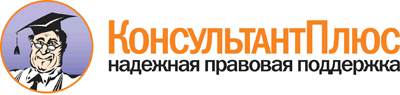 <Письмо> Минобрнауки России от 10.01.2014 N 08-10
<О необходимости проведения ряда мероприятий по обеспечению введения Федерального государственного образовательного стандарта дошкольного образования>Документ предоставлен КонсультантПлюс

www.consultant.ru

Дата сохранения: 15.02.2014NНаправление мероприятийСрокиОжидаемые результатыОжидаемые результатыОжидаемые результатыОжидаемые результатыNНаправление мероприятийСрокиФедеральный уровеньРегиональный уровеньУровень учредителя образовательной организацииИнституциональный уровень (уровень образовательной организации)1. Нормативно-правовое, методическое и аналитическое обеспечение реализации ФГОС ДО1. Нормативно-правовое, методическое и аналитическое обеспечение реализации ФГОС ДО1. Нормативно-правовое, методическое и аналитическое обеспечение реализации ФГОС ДО1. Нормативно-правовое, методическое и аналитическое обеспечение реализации ФГОС ДО1. Нормативно-правовое, методическое и аналитическое обеспечение реализации ФГОС ДО1. Нормативно-правовое, методическое и аналитическое обеспечение реализации ФГОС ДО1. Нормативно-правовое, методическое и аналитическое обеспечение реализации ФГОС ДО1.1.Разработка нормативно-правовых актов, обеспечивающих введение ФГОС ДОДекабрь 2013 - май 2014Разработка и утверждение: порядка приема на обучение по образовательным программам дошкольного образования; примерной формы договора на обучение по образовательным программам дошкольного образования, плана действий по введению ФГОС ДОРазработка и утверждение нормативно-правовых актов субъектов Российской Федерации, обеспечивающих введение ФГОС ДО, включая план-график (сетевой график) введения ФГОС ДОРазработка и утверждение нормативно-правовых актов, обеспечивающих введение ФГОС ДО, включая план-график (сетевой график) введения ФГОС ДОРазработка и утверждение плана-графика введения ФГОС ДО образовательной организации.Приведение локальных актов образовательной организации в соответствие с ФГОС дошкольного образования1.2.Проведение аналитических работ по вопросам оценки стартовых условий введения ФГОС ДО, требований к качеству услуг дошкольного образованияФевраль 2014Аналитические материалы о готовности воспитателей дошкольных организаций к введению ФГОС дошкольного образования; аналитические материалы о требованиях к качеству услуг дошкольного образования со стороны воспитателей и родителей; рекомендации к минимальному наполнению игровой деятельностью образовательного процессаОбобщение материалов, полученных от учредителей ДООСбор информации по вопросам опросаУчастие в опросах1.3.Разработка письма Минобрнауки России с разъяснениями по отдельным вопросам введения ФГОС ДОФевраль 2014Письмо Минобрнауки РоссииУчастие членов координационной группы в разработке методического письмаПроведение разъяснительной работы, организация ознакомления с письмом Минобрнауки России ДООИспользование письма Минобрнауки России в практической работе1.4.Методические рекомендации по разработке на основе ФГОС ДО основной образовательной программы дошкольного образованияФевраль - июнь 2014 г.Методические рекомендации по составлению основной образовательной программы дошкольного образования на основе ФГОС дошкольного образования и примерной ООП ДООрганизация совещаний и семинаров с учредителями и руководителями дошкольных образовательных организацийДоведение методических рекомендаций до дошкольных образовательных организацийИспользование методических рекомендаций в практической деятельности1.5.Мониторинг условий реализации ФГОС ДО в субъектах Российской ФедерацииМай 2014 г. - декабрь 2016 г.Разработка инструментария и программы мониторинга.Проведение мониторинга (1 раз в полугодие).Аналитические материалы по результатам мониторинга условий реализации ФГОС дошкольного образования в субъектах Российской ФедерацииСбор материалов для мониторинга и направление в Минобрнауки России.Региональные программы, планы по созданию условийМуниципальные программы развития дошкольного образования с учетом результатов мониторингаСоздание условий реализации ФГОС дошкольного образования в субъектах Российской Федерации1.6.Методические рекомендации о базовом уровне оснащенности средствами обучения и воспитания для организации развивающей предметно-пространственной среды в соответствии с требованиями ФГОС дошкольного образованияНоябрь 2014 г.Методические рекомендации о базовом уровне оснащенности средствами обучения и воспитания для организации развивающей предметно-пространственной среды в соответствии с требованиями ФГОС дошкольного образованияАпробация методических рекомендаций в пилотных площадках.Учет методических рекомендаций при формировании регионального бюджета на очередной финансовый годУчет методических рекомендаций при оснащении образовательных организацийУчет методических рекомендаций при разработке основной образовательной программы дошкольного образования образовательной организации, закупок для организации развивающей предметно-пространственной среды.Корректировка разделов основной образовательной программы дошкольного образования с учетом базовой оснащенности развивающей предметно-пространственной среды ДОО1.7.Ведение федерального реестра примерных образовательных программ, используемых в образовательном процессе в соответствии с ФГОС ДОПостоянно, после утверждения приказа Минобрнауки РоссииФедеральный реестр примерных образовательных программ, используемых в образовательном процессе в соответствии с ФГОС дошкольного образованияУчастие в экспертизе примерных образовательных программ дошкольного образования (в части учета региональных, этнокультурных особенностей)Организация обсуждения вариативных примерных образовательных программ ДО в части учета региональных, этнокультурных особенностей и направление предложений в региональную рабочую группуИспользование примерных образовательных программ, находящихся в федеральном реестре, при разработке основных образовательных программ дошкольного образования1.8.Разработка методических рекомендаций по развитию негосударственного сектора в дошкольном образованииОктябрь - ноябрь 2014 г.Методические рекомендации по развитию негосударственного сектора в дошкольном образованииКорректировка нормативно-правовой и методической базы субъектов РФ по вопросам развития негосударственного сектора в дошкольном образовании.Организация совещаний с главами муниципальных образований по вопросам развития негосударственного сектора дошкольного образованияМетодическое сопровождение негосударственных организаций и индивидуальных предпринимателей, реализующих программы дошкольного образования2. Организационное обеспечение реализации ФГОС ДО2. Организационное обеспечение реализации ФГОС ДО2. Организационное обеспечение реализации ФГОС ДО2. Организационное обеспечение реализации ФГОС ДО2. Организационное обеспечение реализации ФГОС ДО2. Организационное обеспечение реализации ФГОС ДО2. Организационное обеспечение реализации ФГОС ДО2.1.Создание координационной группы, обеспечивающей координацию действий органов управления образованием субъектов РФ по исполнению плана действий по введению ФГОС ДОФевраль 2014 г.Создание координационной группы по дошкольному образованию при Минобрнауки РоссииУчастие в работе Координационной группы Минобрнауки РоссииСоздание рабочей группы муниципального образования по введению ФГОС ДОСоздание рабочей группы ДОО по введению ФГОС ДО2.2.Создание региональных рабочих групп по внедрению ФГОС дошкольного образованияФевраль 2014 г.Региональные группы по внедрению ФГОС дошкольного образованияНаправление предложений по составу в региональную рабочую группуНаправление предложений по составу в региональную рабочую группу2.3.Сопровождение деятельности "Пилотных площадок" в субъектах РФ по введению ФГОС ДОЯнварь 2014 г. - декабрь 2014 г.Перечень "Пилотных площадок", организация "горячей линии" по введению ФГОС ДООпределение перечня "Пилотных площадок" в регионе.Координация и организационное сопровождение деятельности "Пилотных площадок" в субъектах Российской Федерации по введению ФГОС ДО по вопросам региональной компетенцииОпределение перечня "Пилотных площадок" в муниципальном образовании.Координация и организационное сопровождение деятельности "Пилотных площадок" в субъектах РФ по введению ФГОС ДО по вопросам компетенции учредителя образовательной организацииСоздание системы методической работы, обеспечивающей сопровождение введения ФГОС ДО.Создание условий для участия педагогических работников в учебно-методических объединениях системы образования2.4.Организация получения методической, психолого-педагогической, диагностической и консультативной помощи родителям детей, получающих дошкольное образование в форме семейного образованияВ течение 2014 годаМетодические рекомендации по организации и функционированию консультативно-методических центров (организационные, экономические, функциональные вопросы)Организация получения методической, психолого-педагогической, диагностической и консультативной помощи родителям детей, получающих дошкольное образование в форме семейного образования, в том числе в дошкольных образовательных организацияхОрганизация работы пунктов получения методической, психолого-педагогической, диагностической и консультативной помощи родителям детей, получающих дошкольное образование в форме семейного образования, с учетом методических рекомендаций по организации и функционированию консультативно-методических центров3. Кадровое обеспечение введения ФГОС ДО3. Кадровое обеспечение введения ФГОС ДО3. Кадровое обеспечение введения ФГОС ДО3. Кадровое обеспечение введения ФГОС ДО3. Кадровое обеспечение введения ФГОС ДО3. Кадровое обеспечение введения ФГОС ДО3. Кадровое обеспечение введения ФГОС ДО3.1.Обеспечение поэтапного повышения квалификации руководителей и педагогов ДОО по вопросам ФГОС ДОИюль 2014 - декабрь 2016 гг.Разработка программ и учебно-методических комплектов повышения квалификации для руководящих и педагогических работников дошкольного образованияПлан-график повышения квалификации для руководящих и педагогических работников дошкольного образования на уровне субъектаПлан-график повышения квалификации для руководящих и педагогических работников дошкольного образования на уровне учредителяУчастие руководящих и педагогических работников дошкольного образования для прохождения курсов повышения квалификации3.2.Разработка методических рекомендаций по проведению аттестации педагогических работников дошкольных организацийИюль 2015 г.Методические рекомендации по проведению аттестации педагогических работников дошкольных организацийОрганизация проведения аттестации педагогических работников в соответствии с методическими рекомендациямиОрганизация семинаров по подготовке к аттестации педагогических работников3.3.Организация деятельности стажировочных площадок для подготовки тьюторов по сопровождению реализации ФГОС ДО в субъектах Российской Федерации2014 - 2016 гг.Методическое обеспечение стажировочных площадок по введению ФГОС ДОКоординация деятельности стажировочных площадок для подготовки тьюторов по сопровождению реализации ФГОС ДО в субъектах Российской Федерации3.4.Разработка предложений по изменению ФГОС СПО и ВПО по направлениям подготовки: педагогическое образование, психолого-педагогическое образование, специальное (дефектологическое) образованиеНоябрь 2015 г.Изменения ФГОС СПО и ВПО по направлениям подготовки: педагогическое образование, психолого-педагогическое образование, специальное (дефектологическое) образованиеПривлечение молодых специалистов для работы в ДООСопровождение молодых специалистов по вопросам реализации ФГОСОпределение наставников для молодых специалистов4. Финансово-экономическое обеспечение введения ФГОС ДО4. Финансово-экономическое обеспечение введения ФГОС ДО4. Финансово-экономическое обеспечение введения ФГОС ДО4. Финансово-экономическое обеспечение введения ФГОС ДО4. Финансово-экономическое обеспечение введения ФГОС ДО4. Финансово-экономическое обеспечение введения ФГОС ДО4. Финансово-экономическое обеспечение введения ФГОС ДО4.1.Разработка методических рекомендаций по реализации полномочий субъектов РФ по финансовому обеспечению реализации прав граждан на получение общедоступного и бесплатного дошкольного образованияОктябрь 2013 г.Методические рекомендации по реализации полномочий субъектов РФ по финансовому обеспечению реализации прав граждан на получение общедоступного и бесплатного дошкольного образованияУчет методических рекомендаций при формировании региональных бюджетов на очередной финансовый годУчет методических рекомендаций при определении размера родительской платы и затрат на реализацию муниципальных полномочий в области дошкольного образованияЭффективное планирование расходов средств учредителя и субъекта РФ4.2.Мониторинг финансового обеспечения реализации прав граждан на получение общедоступного и бесплатного дошкольного образования в условиях введения ФГОС ДОАпрель 2014 г. - Апрель 2015 г.Аналитические материалы по результатам мониторинга финансового обеспечения реализации прав граждан на получение общедоступного и бесплатного дошкольного образования в условиях введения ФГОС дошкольного образования.Доработка методических рекомендаций по реализации полномочий субъектов РФ по финансовому обеспечению реализации прав граждан на получение общедоступного и бесплатного дошкольного образования по итогам мониторингаПодготовка бюджетных проектировок на очередной бюджетный год с учетом доработанных методических рекомендаций по реализации полномочий субъектов РФ по финансовому обеспечению реализации прав граждан на получение общедоступного и бесплатного дошкольного образованияНормативно-правовой акт, утверждающий значение финансового норматива на содержание имущества, создание условий для присмотра и ухода и организации получения общедоступного и бесплатного дошкольного образования.Подготовка государственных (муниципальных) заданий с учетом доработанных методических рекомендаций по реализации полномочий субъектов РФ по финансовому обеспечению реализации прав граждан на получение общедоступного и бесплатного дошкольного образованияКорректировка и выполнение государственных (муниципальных) заданий4.3.Разработка методических рекомендаций по оказанию платных дополнительных образовательных услуг в организациях, осуществляющих образовательную деятельность по реализации основных общеобразовательных программ дошкольного образования в условиях введения ФГОСИюль 2014 г.Методические рекомендации по оказанию платных дополнительных образовательных услуг в организациях, осуществляющих образовательную деятельность по реализации основных общеобразовательных программ дошкольного образования в условиях введения ФГОСУчет методических рекомендаций при планировании деятельности по надзору за исполнением законодательства в сфере образованияОрганизация предоставления дополнительных образовательных услуг организациями, реализующими программы дошкольного образованияПолучение лицензии на реализацию дополнительных образовательных программ и предоставление дополнительных образовательных услуг организациями, реализующими программы дошкольного образования5. Информационное обеспечение введения ФГОС ДО5. Информационное обеспечение введения ФГОС ДО5. Информационное обеспечение введения ФГОС ДО5. Информационное обеспечение введения ФГОС ДО5. Информационное обеспечение введения ФГОС ДО5. Информационное обеспечение введения ФГОС ДО5. Информационное обеспечение введения ФГОС ДО5.1.Научно-практические конференции, педагогические чтения, семинары по вопросам введения ФГОС ДО2014 - 2016 гг.Проведение всероссийских конференций, межрегиональных семинаров и вебинаров, "круглых столов" по вопросам введения ФГОС ДОПроведение семинаров и конференций по вопросам введения ФГОС ДОПроведение семинаров и конференций по вопросам введения ФГОС ДОУчастие в семинарах и конференциях по вопросам введения ФГОС ДО.Проведение педагогических советов и др. мероприятий в ДОО по реализации ФГОС ДО5.2.Информационное сопровождение в СМИ о ходе реализации ФГОС ДОСентябрь 2013 г. - декабрь 2015 г.Информирование общественности (в том числе и педагогической) о ходе и результатах реализации ФГОС ДО с использованием интернет-ресурсов (официальный сайт Минобрнауки России), педагогических, научно-методических изданий и СМИПодготовка публикаций в СМИ, в том числе электронных, о ходе реализации ФГОС ДОПодготовка публикаций в СМИ, в том числе электронных, о ходе реализации ФГОС ДО